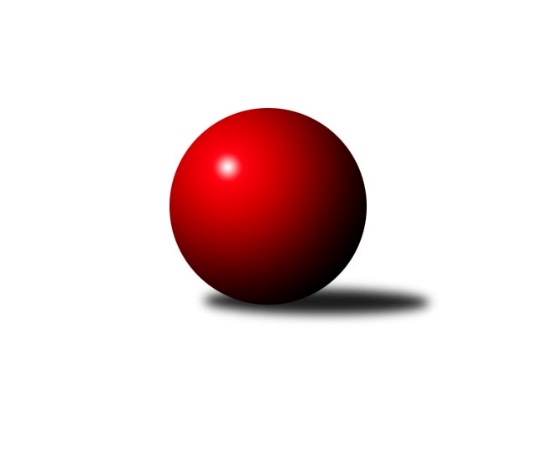 Č.15Ročník 2019/2020	7.5.2024 Okresní přebor - skupina B 2019/2020Statistika 15. kolaTabulka družstev:		družstvo	záp	výh	rem	proh	skore	sety	průměr	body	plné	dorážka	chyby	1.	TJ Kovostroj Děčín B	14	12	1	1	67.5 : 16.5 	(81.5 : 30.5)	1597	25	1124	473	26.8	2.	Sokol Ústí n. L. B	14	9	2	3	55.0 : 29.0 	(66.0 : 46.0)	1512	20	1067	445	39.5	3.	Sokol Roudnice n. L.	14	9	0	5	49.0 : 35.0 	(59.5 : 52.5)	1550	18	1098	452	35.2	4.	TJ Union Děčín	13	8	1	4	46.0 : 32.0 	(54.5 : 49.5)	1513	17	1081	433	44.1	5.	KO Česká Kamenice B	14	8	1	5	44.5 : 39.5 	(61.5 : 50.5)	1542	17	1099	443	39.8	6.	SKK Bohušovice C	13	6	0	7	32.5 : 45.5 	(47.0 : 57.0)	1428	12	1026	403	50.3	7.	TJ Kovostroj Děčín C	14	6	0	8	40.5 : 43.5 	(58.0 : 54.0)	1545	12	1097	447	43.4	8.	ASK Lovosice B	14	6	0	8	38.0 : 46.0 	(48.5 : 63.5)	1455	12	1045	410	45.4	9.	Sokol Ústí n. L. C	13	4	1	8	38.5 : 39.5 	(53.0 : 51.0)	1526	9	1090	435	44.7	10.	TJ Teplice Letná C	14	3	0	11	23.5 : 60.5 	(44.5 : 67.5)	1500	6	1078	422	46.6	11.	TJ Teplice Letná D	13	1	0	12	15.0 : 63.0 	(26.0 : 78.0)	1411	2	1022	389	58.9Tabulka doma:		družstvo	záp	výh	rem	proh	skore	sety	průměr	body	maximum	minimum	1.	TJ Kovostroj Děčín B	7	7	0	0	37.0 : 5.0 	(47.5 : 8.5)	1646	14	1699	1605	2.	Sokol Ústí n. L. B	8	6	1	1	35.0 : 13.0 	(42.5 : 21.5)	1517	13	1557	1443	3.	TJ Union Děčín	6	5	1	0	27.0 : 9.0 	(31.5 : 16.5)	1491	11	1520	1427	4.	Sokol Roudnice n. L.	7	5	0	2	27.0 : 15.0 	(32.5 : 23.5)	1579	10	1625	1538	5.	ASK Lovosice B	7	5	0	2	25.0 : 17.0 	(30.0 : 26.0)	1562	10	1680	1468	6.	KO Česká Kamenice B	8	4	1	3	25.0 : 23.0 	(38.5 : 25.5)	1578	9	1619	1496	7.	SKK Bohušovice C	6	4	0	2	19.0 : 17.0 	(26.0 : 22.0)	1529	8	1597	1433	8.	TJ Kovostroj Děčín C	7	3	0	4	22.5 : 19.5 	(34.5 : 21.5)	1502	6	1594	1339	9.	TJ Teplice Letná C	7	3	0	4	15.5 : 26.5 	(28.0 : 28.0)	1578	6	1658	1470	10.	Sokol Ústí n. L. C	6	2	0	4	18.5 : 17.5 	(27.5 : 20.5)	1515	4	1565	1485	11.	TJ Teplice Letná D	6	1	0	5	11.0 : 25.0 	(16.0 : 32.0)	1466	2	1542	1350Tabulka venku:		družstvo	záp	výh	rem	proh	skore	sety	průměr	body	maximum	minimum	1.	TJ Kovostroj Děčín B	7	5	1	1	30.5 : 11.5 	(34.0 : 22.0)	1596	11	1655	1463	2.	KO Česká Kamenice B	6	4	0	2	19.5 : 16.5 	(23.0 : 25.0)	1536	8	1713	1332	3.	Sokol Roudnice n. L.	7	4	0	3	22.0 : 20.0 	(27.0 : 29.0)	1545	8	1603	1480	4.	Sokol Ústí n. L. B	6	3	1	2	20.0 : 16.0 	(23.5 : 24.5)	1517	7	1658	1311	5.	TJ Union Děčín	7	3	0	4	19.0 : 23.0 	(23.0 : 33.0)	1517	6	1616	1416	6.	TJ Kovostroj Děčín C	7	3	0	4	18.0 : 24.0 	(23.5 : 32.5)	1543	6	1630	1460	7.	Sokol Ústí n. L. C	7	2	1	4	20.0 : 22.0 	(25.5 : 30.5)	1521	5	1615	1448	8.	SKK Bohušovice C	7	2	0	5	13.5 : 28.5 	(21.0 : 35.0)	1412	4	1577	1161	9.	ASK Lovosice B	7	1	0	6	13.0 : 29.0 	(18.5 : 37.5)	1443	2	1505	1362	10.	TJ Teplice Letná C	7	0	0	7	8.0 : 34.0 	(16.5 : 39.5)	1484	0	1545	1387	11.	TJ Teplice Letná D	7	0	0	7	4.0 : 38.0 	(10.0 : 46.0)	1400	0	1482	1265Tabulka podzimní části:		družstvo	záp	výh	rem	proh	skore	sety	průměr	body	doma	venku	1.	TJ Kovostroj Děčín B	10	8	1	1	44.0 : 16.0 	(55.5 : 24.5)	1581	17 	5 	0 	0 	3 	1 	1	2.	KO Česká Kamenice B	10	7	1	2	38.5 : 21.5 	(50.0 : 30.0)	1584	15 	3 	1 	2 	4 	0 	0	3.	Sokol Roudnice n. L.	10	7	0	3	38.0 : 22.0 	(46.0 : 34.0)	1550	14 	3 	0 	1 	4 	0 	2	4.	TJ Union Děčín	10	6	1	3	35.0 : 25.0 	(42.5 : 37.5)	1525	13 	3 	1 	0 	3 	0 	3	5.	Sokol Ústí n. L. B	10	5	2	3	36.0 : 24.0 	(44.0 : 36.0)	1481	12 	4 	1 	1 	1 	1 	2	6.	TJ Kovostroj Děčín C	10	5	0	5	33.0 : 27.0 	(47.0 : 33.0)	1552	10 	3 	0 	3 	2 	0 	2	7.	Sokol Ústí n. L. C	10	4	1	5	34.0 : 26.0 	(43.0 : 37.0)	1524	9 	2 	0 	2 	2 	1 	3	8.	SKK Bohušovice C	10	4	0	6	23.0 : 37.0 	(34.0 : 46.0)	1403	8 	4 	0 	1 	0 	0 	5	9.	ASK Lovosice B	10	3	0	7	22.0 : 38.0 	(28.0 : 52.0)	1448	6 	3 	0 	2 	0 	0 	5	10.	TJ Teplice Letná C	10	2	0	8	14.5 : 45.5 	(30.0 : 50.0)	1485	4 	2 	0 	3 	0 	0 	5	11.	TJ Teplice Letná D	10	1	0	9	12.0 : 48.0 	(20.0 : 60.0)	1388	2 	1 	0 	4 	0 	0 	5Tabulka jarní části:		družstvo	záp	výh	rem	proh	skore	sety	průměr	body	doma	venku	1.	TJ Kovostroj Děčín B	4	4	0	0	23.5 : 0.5 	(26.0 : 6.0)	1631	8 	2 	0 	0 	2 	0 	0 	2.	Sokol Ústí n. L. B	4	4	0	0	19.0 : 5.0 	(22.0 : 10.0)	1598	8 	2 	0 	0 	2 	0 	0 	3.	ASK Lovosice B	4	3	0	1	16.0 : 8.0 	(20.5 : 11.5)	1514	6 	2 	0 	0 	1 	0 	1 	4.	TJ Union Děčín	3	2	0	1	11.0 : 7.0 	(12.0 : 12.0)	1468	4 	2 	0 	0 	0 	0 	1 	5.	SKK Bohušovice C	3	2	0	1	9.5 : 8.5 	(13.0 : 11.0)	1492	4 	0 	0 	1 	2 	0 	0 	6.	Sokol Roudnice n. L.	4	2	0	2	11.0 : 13.0 	(13.5 : 18.5)	1558	4 	2 	0 	1 	0 	0 	1 	7.	TJ Teplice Letná C	4	1	0	3	9.0 : 15.0 	(14.5 : 17.5)	1537	2 	1 	0 	1 	0 	0 	2 	8.	TJ Kovostroj Děčín C	4	1	0	3	7.5 : 16.5 	(11.0 : 21.0)	1501	2 	0 	0 	1 	1 	0 	2 	9.	KO Česká Kamenice B	4	1	0	3	6.0 : 18.0 	(11.5 : 20.5)	1478	2 	1 	0 	1 	0 	0 	2 	10.	Sokol Ústí n. L. C	3	0	0	3	4.5 : 13.5 	(10.0 : 14.0)	1499	0 	0 	0 	2 	0 	0 	1 	11.	TJ Teplice Letná D	3	0	0	3	3.0 : 15.0 	(6.0 : 18.0)	1444	0 	0 	0 	1 	0 	0 	2 Zisk bodů pro družstvo:		jméno hráče	družstvo	body	zápasy	v %	dílčí body	sety	v %	1.	Miroslav Rejchrt 	TJ Kovostroj Děčín B 	10	/	11	(91%)	19	/	22	(86%)	2.	Petr Došek 	Sokol Roudnice n. L. 	10	/	13	(77%)	19	/	26	(73%)	3.	Jiří Woš 	Sokol Roudnice n. L. 	10	/	13	(77%)	16.5	/	26	(63%)	4.	Miroslav Bachor 	TJ Kovostroj Děčín B 	9	/	10	(90%)	18	/	20	(90%)	5.	Antonín Hrabě 	TJ Kovostroj Děčín B 	9	/	12	(75%)	17	/	24	(71%)	6.	Jiří Pulchart 	Sokol Ústí n. L. B 	9	/	12	(75%)	16	/	24	(67%)	7.	Jiří Kyral 	Sokol Ústí n. L. C 	8.5	/	9	(94%)	13.5	/	18	(75%)	8.	Jiří Jablonický 	TJ Kovostroj Děčín B 	8.5	/	13	(65%)	16.5	/	26	(63%)	9.	Pavel Klíž 	ASK Lovosice B 	8	/	12	(67%)	15	/	24	(63%)	10.	Olga Urbanová 	KO Česká Kamenice B 	8	/	13	(62%)	16	/	26	(62%)	11.	Čestmír Dvořák 	TJ Kovostroj Děčín C 	8	/	13	(62%)	15.5	/	26	(60%)	12.	Vladimír Mihalík 	Sokol Ústí n. L. B 	8	/	14	(57%)	16.5	/	28	(59%)	13.	Martin Soukup 	TJ Teplice Letná C 	7.5	/	9	(83%)	16	/	18	(89%)	14.	Eugen Šroff 	Sokol Ústí n. L. B 	7	/	8	(88%)	10	/	16	(63%)	15.	Pavel Mihalík 	Sokol Ústí n. L. B 	7	/	11	(64%)	14	/	22	(64%)	16.	Pavel Nováček 	Sokol Ústí n. L. C 	7	/	12	(58%)	15.5	/	24	(65%)	17.	Karel Zatočil 	Sokol Ústí n. L. C 	7	/	13	(54%)	12	/	26	(46%)	18.	Petr Zalabák st.	ASK Lovosice B 	7	/	14	(50%)	13.5	/	28	(48%)	19.	Zdeněk Šimáček 	ASK Lovosice B 	6	/	7	(86%)	9	/	14	(64%)	20.	Jan Klíma 	SKK Bohušovice C 	6	/	8	(75%)	11	/	16	(69%)	21.	Roman Slavík 	TJ Kovostroj Děčín C 	6	/	8	(75%)	10.5	/	16	(66%)	22.	Pavel Nevole 	TJ Kovostroj Děčín C 	6	/	9	(67%)	13	/	18	(72%)	23.	Martin Pokorný 	TJ Teplice Letná D 	6	/	10	(60%)	11	/	20	(55%)	24.	Libor Hekerle 	KO Česká Kamenice B 	6	/	12	(50%)	14	/	24	(58%)	25.	Eva Říhová 	KO Česká Kamenice B 	5.5	/	10	(55%)	10.5	/	20	(53%)	26.	Petr Kumstát 	TJ Union Děčín 	5	/	5	(100%)	9	/	10	(90%)	27.	Martin Dítě 	TJ Union Děčín 	5	/	6	(83%)	8.5	/	12	(71%)	28.	Milan Pecha st.	TJ Union Děčín 	5	/	7	(71%)	9	/	14	(64%)	29.	Jana Sobotková 	TJ Kovostroj Děčín B 	5	/	9	(56%)	10	/	18	(56%)	30.	Simona Puschová 	Sokol Ústí n. L. C 	5	/	9	(56%)	8	/	18	(44%)	31.	Eva Staňková 	TJ Teplice Letná C 	5	/	9	(56%)	7	/	18	(39%)	32.	Josef Kecher 	Sokol Roudnice n. L. 	5	/	13	(38%)	11	/	26	(42%)	33.	Filip Dítě 	TJ Union Děčín 	4	/	4	(100%)	8	/	8	(100%)	34.	Věra Šimečková 	KO Česká Kamenice B 	4	/	5	(80%)	8	/	10	(80%)	35.	Alois Haluska 	Sokol Roudnice n. L. 	4	/	7	(57%)	6	/	14	(43%)	36.	Jan Brhlík st.	TJ Teplice Letná C 	4	/	8	(50%)	8.5	/	16	(53%)	37.	Václav Pavelka 	TJ Union Děčín 	4	/	10	(40%)	9	/	20	(45%)	38.	Petr Zalabák ml.	ASK Lovosice B 	4	/	10	(40%)	8.5	/	20	(43%)	39.	Vladimír Chrpa 	SKK Bohušovice C 	4	/	11	(36%)	12	/	22	(55%)	40.	Jan Chvátal 	KO Česká Kamenice B 	4	/	13	(31%)	11.5	/	26	(44%)	41.	Mirka Bednářová 	TJ Kovostroj Děčín C 	3.5	/	8	(44%)	8	/	16	(50%)	42.	Josef Devera ml.	SKK Bohušovice C 	3	/	6	(50%)	5	/	12	(42%)	43.	Luďka Maříková 	SKK Bohušovice C 	3	/	8	(38%)	8	/	16	(50%)	44.	Petr Prouza ml.	SKK Bohušovice C 	2.5	/	8	(31%)	8	/	16	(50%)	45.	Josef Krupka st.	Sokol Ústí n. L. B 	2	/	2	(100%)	2	/	4	(50%)	46.	Miroslav Jiroušek 	TJ Kovostroj Děčín C 	2	/	3	(67%)	3	/	6	(50%)	47.	Milan Pecha ml.	TJ Union Děčín 	2	/	6	(33%)	6	/	12	(50%)	48.	Jan Baco 	TJ Union Děčín 	2	/	6	(33%)	2	/	12	(17%)	49.	Jaroslav Kuneš 	Sokol Ústí n. L. C 	2	/	6	(33%)	2	/	12	(17%)	50.	Ivan Králik 	TJ Teplice Letná D 	2	/	7	(29%)	4	/	14	(29%)	51.	Magdalena Šabatová 	SKK Bohušovice C 	2	/	8	(25%)	2	/	16	(13%)	52.	Radek Plicka 	Sokol Roudnice n. L. 	2	/	9	(22%)	6	/	18	(33%)	53.	Jiří Houdek 	TJ Kovostroj Děčín C 	2	/	10	(20%)	6	/	20	(30%)	54.	Markéta Matějáková 	TJ Teplice Letná D 	2	/	11	(18%)	7	/	22	(32%)	55.	Josef Růžička 	Sokol Ústí n. L. B 	1	/	3	(33%)	2	/	6	(33%)	56.	Jiří Říha 	TJ Teplice Letná C 	1	/	4	(25%)	5	/	8	(63%)	57.	Milan Wundrawitz 	Sokol Ústí n. L. B 	1	/	4	(25%)	4	/	8	(50%)	58.	Zdeněk Štětka 	TJ Union Děčín 	1	/	6	(17%)	3	/	12	(25%)	59.	Eva Kuchařová 	ASK Lovosice B 	1	/	8	(13%)	2.5	/	16	(16%)	60.	Petr Saksun 	TJ Teplice Letná D 	1	/	11	(9%)	1	/	22	(5%)	61.	Miroslav Král 	KO Česká Kamenice B 	0	/	1	(0%)	1	/	2	(50%)	62.	Emilie Nováková 	TJ Kovostroj Děčín B 	0	/	1	(0%)	1	/	2	(50%)	63.	Anna Kronďáková 	KO Česká Kamenice B 	0	/	1	(0%)	0.5	/	2	(25%)	64.	František Končický 	KO Česká Kamenice B 	0	/	1	(0%)	0	/	2	(0%)	65.	Radek Šupol 	TJ Teplice Letná D 	0	/	1	(0%)	0	/	2	(0%)	66.	Jan Pecha 	TJ Union Děčín 	0	/	1	(0%)	0	/	2	(0%)	67.	Martin Kubištík st.	TJ Teplice Letná D 	0	/	1	(0%)	0	/	2	(0%)	68.	Jana Zvěřinová 	TJ Teplice Letná C 	0	/	2	(0%)	0	/	4	(0%)	69.	Eduard Skála 	TJ Teplice Letná D 	0	/	2	(0%)	0	/	4	(0%)	70.	Sylva Vahalová 	SKK Bohušovice C 	0	/	3	(0%)	1	/	6	(17%)	71.	Marie Čiháková 	TJ Kovostroj Děčín C 	0	/	3	(0%)	0	/	6	(0%)	72.	Sabina Dudešková 	TJ Teplice Letná C 	0	/	4	(0%)	0	/	8	(0%)	73.	Miroslav Hnyk 	ASK Lovosice B 	0	/	5	(0%)	0	/	10	(0%)	74.	Jana Němečková 	TJ Teplice Letná D 	0	/	6	(0%)	1	/	12	(8%)	75.	Jindřich Hruška 	TJ Teplice Letná C 	0	/	9	(0%)	2	/	18	(11%)	76.	Michal Horňák 	TJ Teplice Letná C 	0	/	11	(0%)	6	/	22	(27%)Průměry na kuželnách:		kuželna	průměr	plné	dorážka	chyby	výkon na hráče	1.	Česká Kamenice, 1-2	1569	1110	459	38.4	(392.5)	2.	TJ Teplice Letná, 1-2	1567	1104	462	46.7	(391.8)	3.	Roudnice, 1-2	1559	1107	452	35.5	(389.9)	4.	Bohušovice, 1-4	1528	1074	454	41.3	(382.1)	5.	Kovostroj Děčín, 1-2	1524	1082	441	39.5	(381.1)	6.	Sokol Ústí, 1-2	1484	1067	417	46.5	(371.1)	7.	TJ Teplice Letná, 3-4	1446	1066	380	74.0	(361.6)	8.	Union Děčín, 1-2	1422	1030	391	47.3	(355.5)	9.	- volno -, 1-4	0	0	0	0.0	(0.0)Nejlepší výkony na kuželnách:Česká Kamenice, 1-2TJ Kovostroj Děčín B	1651	9. kolo	Jiří Kyral 	Sokol Ústí n. L. C	441	4. koloKO Česká Kamenice B	1619	9. kolo	Věra Šimečková 	KO Česká Kamenice B	440	7. koloKO Česká Kamenice B	1619	4. kolo	Antonín Hrabě 	TJ Kovostroj Děčín B	436	9. koloKO Česká Kamenice B	1618	7. kolo	Věra Šimečková 	KO Česká Kamenice B	427	11. koloKO Česká Kamenice B	1606	13. kolo	Jan Brhlík st.	TJ Teplice Letná C	425	13. koloSokol Roudnice n. L.	1598	1. kolo	Alois Haluska 	Sokol Roudnice n. L.	423	1. koloKO Česká Kamenice B	1587	2. kolo	Miroslav Rejchrt 	TJ Kovostroj Děčín B	421	9. koloSokol Ústí n. L. B	1575	11. kolo	Věra Šimečková 	KO Česká Kamenice B	419	9. koloKO Česká Kamenice B	1575	11. kolo	Olga Urbanová 	KO Česká Kamenice B	419	9. koloSokol Ústí n. L. C	1568	4. kolo	Olga Urbanová 	KO Česká Kamenice B	419	13. koloTJ Teplice Letná, 1-2KO Česká Kamenice B	1713	6. kolo	Martin Soukup 	TJ Teplice Letná C	470	5. koloTJ Teplice Letná C	1658	5. kolo	Martin Soukup 	TJ Teplice Letná C	468	10. koloSokol Ústí n. L. C	1615	8. kolo	Jan Brhlík st.	TJ Teplice Letná C	452	6. koloTJ Teplice Letná C	1609	6. kolo	Libor Hekerle 	KO Česká Kamenice B	451	6. koloSokol Roudnice n. L.	1603	2. kolo	Roman Slavík 	TJ Kovostroj Děčín C	447	14. koloTJ Teplice Letná C	1601	14. kolo	Olga Urbanová 	KO Česká Kamenice B	440	6. koloTJ Teplice Letná C	1595	10. kolo	Petr Došek 	Sokol Roudnice n. L.	429	2. koloTJ Teplice Letná C	1589	8. kolo	Martin Soukup 	TJ Teplice Letná C	425	2. koloSKK Bohušovice C	1577	12. kolo	Martin Soukup 	TJ Teplice Letná C	425	6. koloTJ Kovostroj Děčín C	1550	14. kolo	Eva Říhová 	KO Česká Kamenice B	425	6. koloRoudnice, 1-2Sokol Ústí n. L. B	1658	12. kolo	Jiří Pulchart 	Sokol Ústí n. L. B	435	12. koloTJ Kovostroj Děčín C	1630	9. kolo	Pavel Mihalík 	Sokol Ústí n. L. B	434	12. koloSokol Roudnice n. L.	1625	14. kolo	Petr Došek 	Sokol Roudnice n. L.	429	4. koloSokol Roudnice n. L.	1596	9. kolo	Mirka Bednářová 	TJ Kovostroj Děčín C	428	9. koloSokol Roudnice n. L.	1593	4. kolo	Roman Slavík 	TJ Kovostroj Děčín C	427	9. koloSokol Roudnice n. L.	1570	12. kolo	Alois Haluska 	Sokol Roudnice n. L.	425	15. koloSokol Roudnice n. L.	1565	15. kolo	Alois Haluska 	Sokol Roudnice n. L.	418	14. koloSokol Roudnice n. L.	1565	7. kolo	Jiří Woš 	Sokol Roudnice n. L.	418	4. koloKO Česká Kamenice B	1551	14. kolo	Petr Došek 	Sokol Roudnice n. L.	416	9. koloTJ Teplice Letná C	1544	15. kolo	Josef Kecher 	Sokol Roudnice n. L.	415	14. koloBohušovice, 1-4ASK Lovosice B	1680	13. kolo	Zdeněk Štětka 	TJ Union Děčín	481	1. koloTJ Kovostroj Děčín B	1655	14. kolo	Petr Zalabák st.	ASK Lovosice B	451	13. koloTJ Union Děčín	1616	1. kolo	Zdeněk Šimáček 	ASK Lovosice B	447	7. koloSKK Bohušovice C	1597	6. kolo	Pavel Klíž 	ASK Lovosice B	440	13. koloASK Lovosice B	1593	7. kolo	Petr Zalabák st.	ASK Lovosice B	439	15. koloASK Lovosice B	1587	15. kolo	Zdeněk Šimáček 	ASK Lovosice B	433	1. koloASK Lovosice B	1579	1. kolo	Pavel Klíž 	ASK Lovosice B	430	1. koloSKK Bohušovice C	1571	3. kolo	Jiří Jablonický 	TJ Kovostroj Děčín B	428	14. koloSKK Bohušovice C	1564	10. kolo	Miroslav Rejchrt 	TJ Kovostroj Děčín B	425	14. koloSKK Bohušovice C	1554	5. kolo	Pavel Nevole 	TJ Kovostroj Děčín C	422	7. koloKovostroj Děčín, 1-2TJ Kovostroj Děčín B	1699	1. kolo	Jiří Jablonický 	TJ Kovostroj Děčín B	471	1. koloTJ Kovostroj Děčín B	1668	15. kolo	Jiří Jablonický 	TJ Kovostroj Děčín B	455	13. koloTJ Kovostroj Děčín B	1664	13. kolo	Miroslav Bachor 	TJ Kovostroj Děčín B	453	15. koloTJ Kovostroj Děčín B	1642	4. kolo	Antonín Hrabě 	TJ Kovostroj Děčín B	449	10. koloTJ Kovostroj Děčín B	1639	2. kolo	Miroslav Bachor 	TJ Kovostroj Děčín B	446	4. koloTJ Kovostroj Děčín B	1622	8. kolo	Miroslav Bachor 	TJ Kovostroj Děčín B	433	2. koloTJ Kovostroj Děčín B	1619	10. kolo	Václav Pavelka 	TJ Union Děčín	430	10. koloTJ Kovostroj Děčín B	1605	3. kolo	Martin Soukup 	TJ Teplice Letná C	428	4. koloTJ Kovostroj Děčín C	1594	5. kolo	Jiří Jablonický 	TJ Kovostroj Děčín B	428	8. koloTJ Kovostroj Děčín C	1592	1. kolo	Miroslav Bachor 	TJ Kovostroj Děčín B	426	1. koloSokol Ústí, 1-2TJ Kovostroj Děčín B	1572	12. kolo	Pavel Mihalík 	Sokol Ústí n. L. B	454	14. koloTJ Kovostroj Děčín C	1571	11. kolo	Pavel Mihalík 	Sokol Ústí n. L. B	426	13. koloSokol Ústí n. L. C	1565	9. kolo	Karel Zatočil 	Sokol Ústí n. L. C	422	9. koloSokol Ústí n. L. B	1557	10. kolo	Martin Pokorný 	TJ Teplice Letná D	421	15. koloSokol Ústí n. L. B	1551	14. kolo	Čestmír Dvořák 	TJ Kovostroj Děčín C	421	11. koloSokol Ústí n. L. B	1543	13. kolo	Vladimír Mihalík 	Sokol Ústí n. L. B	419	10. koloTJ Kovostroj Děčín B	1540	7. kolo	Jan Klíma 	SKK Bohušovice C	415	4. koloSokol Ústí n. L. B	1539	7. kolo	Martin Soukup 	TJ Teplice Letná C	414	9. koloSokol Ústí n. L. B	1537	9. kolo	Pavel Mihalík 	Sokol Ústí n. L. B	412	10. koloSokol Roudnice n. L.	1531	5. kolo	Eugen Šroff 	Sokol Ústí n. L. B	411	9. koloTJ Teplice Letná, 3-4TJ Kovostroj Děčín B	1612	6. kolo	Roman Slavík 	TJ Kovostroj Děčín C	464	12. koloKO Česká Kamenice B	1574	5. kolo	Martin Pokorný 	TJ Teplice Letná D	430	6. koloTJ Teplice Letná D	1542	6. kolo	Miroslav Bachor 	TJ Kovostroj Děčín B	426	6. koloTJ Kovostroj Děčín C	1537	12. kolo	Jan Chvátal 	KO Česká Kamenice B	419	5. koloTJ Union Děčín	1500	8. kolo	Antonín Hrabě 	TJ Kovostroj Děčín B	416	6. koloTJ Teplice Letná D	1498	8. kolo	Čestmír Dvořák 	TJ Kovostroj Děčín C	411	12. koloTJ Teplice Letná D	1489	12. kolo	Věra Šimečková 	KO Česká Kamenice B	408	5. koloSokol Ústí n. L. B	1475	2. kolo	Martin Pokorný 	TJ Teplice Letná D	406	8. koloTJ Teplice Letná D	1464	5. kolo	Petr Kumstát 	TJ Union Děčín	399	8. koloTJ Teplice Letná D	1454	11. kolo	Markéta Matějáková 	TJ Teplice Letná D	396	5. koloUnion Děčín, 1-2TJ Union Děčín	1520	15. kolo	Filip Dítě 	TJ Union Děčín	424	7. koloTJ Union Děčín	1519	14. kolo	Filip Dítě 	TJ Union Děčín	404	15. koloTJ Union Děčín	1514	7. kolo	Filip Dítě 	TJ Union Děčín	404	11. koloTJ Union Děčín	1502	11. kolo	Martin Dítě 	TJ Union Děčín	399	9. koloTJ Union Děčín	1465	9. kolo	Pavel Klíž 	ASK Lovosice B	398	14. koloTJ Kovostroj Děčín B	1463	11. kolo	Pavel Mihalík 	Sokol Ústí n. L. B	398	6. koloSokol Ústí n. L. C	1448	7. kolo	Filip Dítě 	TJ Union Děčín	396	14. koloTJ Union Děčín	1427	6. kolo	Martin Dítě 	TJ Union Děčín	395	14. koloASK Lovosice B	1404	14. kolo	Milan Pecha st.	TJ Union Děčín	392	11. koloKO Česká Kamenice B	1332	15. kolo	Milan Pecha st.	TJ Union Děčín	390	6. kolo- volno -, 1-4Četnost výsledků:	6.0 : 0.0	9x	5.0 : 1.0	22x	4.0 : 2.0	14x	3.0 : 3.0	3x	2.0 : 4.0	9x	1.5 : 4.5	2x	1.0 : 5.0	12x	0.5 : 5.5	1x	0.0 : 6.0	3x